Acteur : 	Synopsis :Tu es la sœur du patient qui vient lui rendre visite sans t’annoncer. Tu travailles pour un bureau d’avocats et tu es très au courant des lois qui protègent les droits du patient. Les membres de l’équipe de soins vont agir selon leur niveau de profession et vont peut-être te poser des questions. Tu dois répondre aux questions dans le contexte de ton personnage. Le synopsis ci-dessous sert à te donner des idées de dialogue et t’indique comment agir dans le rôle de la sœur, lors du déroulement du cas.Histoire sociale :Tu es la sœur aînée du patient.Tu es au courant de la situation clinique de ton frère et tu demandes à examiner le registre des médicaments administrés à celui-ci lors des 24 dernières heures.Tu es très impliquée dans les soins de ton frère.Tout le monde de ta famille te voit comme une personne de sang-froid et très calme. Tu es une conseillère hors pair pour toute la famille.Déroulement du scénario et réactions des participants :Tu fais peu confiance aux professionnels de la santé, surtout lorsque tu découvres qu’il y a eu erreur d’administration de médicaments. Tu demandes calmement, mais avec insistance de contacter immédiatement le chef de service et un médecin avec plus d’expérience.Jamais tu ne vas menacer des répercussions légales, mais plusieurs membres de l’équipe savent que tu as une certaine affiliation avec le milieu du droit.Tu refuses de quitter les lieux jusqu’à la fin du cas.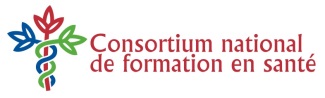 Scénario : Santé mentale – IntoxicationScript : Sœur du patient